IMA学生大使申请表填表说明：请直接在电脑上用中文填写，无需打印，请删除表中XXX符号后填写相应信息。选项的请用  表示。申请人需要征求所在学校老师的意见，可以请院领导、系领导、或分管学生实习、就业、活动方面的老师、辅导员、任课教师等签字支持，请老师直接在表格上键入文字和姓名即可（键入视为本人手写）。如果需要附上简历或其他材料的，可以直接粘贴在此文件下面。填写完整后请将此表发给jack.zhou@imanet.org 邮件标题： IMA学生大使申请 + 学校名称 + 申请人姓名。请同时扫码下列二维码填写表单。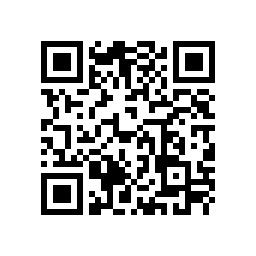 姓名
NameIMA会员号
IMA Number没有可不填学校
UniversityXX大学XX学院     专业Major入学年份Entry YearXXXX年XX月    毕业年份GraduationXXXX年XX月                                   目前在读Program□本科   □硕士   □博士 当前年级Current Year填新学年开学后的年级学校地址
Address是否是CMA 奖学金获得者□是    □否CMA□有基本了解 □计划学习CMA □正在学习CMA □已通过CMA考试（一门或两门）□有基本了解 □计划学习CMA □正在学习CMA □已通过CMA考试（一门或两门）□有基本了解 □计划学习CMA □正在学习CMA □已通过CMA考试（一门或两门）联系方式Contact学校邮箱：XXXX          个人常用邮箱：XXXX        手机：XXX学校邮箱：XXXX          个人常用邮箱：XXXX        手机：XXX学校邮箱：XXXX          个人常用邮箱：XXXX        手机：XXX申请人介绍
Biography可填写以下内容（请尽量提供具体信息）：你在校内外（学生会、学生社团、校外机构等）担任职务或者兼职情况。你在校内外参与或组织活动的经历,具体活动内容、人数、性质等详细情况。你在社交媒体方面是否有兴趣或者特长（如创作、写作、编辑图片等）你在校内有哪些平台、资源或者优势有利于开展学生大使的工作？可填写以下内容（请尽量提供具体信息）：你在校内外（学生会、学生社团、校外机构等）担任职务或者兼职情况。你在校内外参与或组织活动的经历,具体活动内容、人数、性质等详细情况。你在社交媒体方面是否有兴趣或者特长（如创作、写作、编辑图片等）你在校内有哪些平台、资源或者优势有利于开展学生大使的工作？可填写以下内容（请尽量提供具体信息）：你在校内外（学生会、学生社团、校外机构等）担任职务或者兼职情况。你在校内外参与或组织活动的经历,具体活动内容、人数、性质等详细情况。你在社交媒体方面是否有兴趣或者特长（如创作、写作、编辑图片等）你在校内有哪些平台、资源或者优势有利于开展学生大使的工作？所在学院教师意见College学院是否支持学生申请担任IMA学生大使？□支持      □不支持    □其他补充意见：教师姓名：       部门：         职务：       手机：        邮箱：学院是否支持学生申请担任IMA学生大使？□支持      □不支持    □其他补充意见：教师姓名：       部门：         职务：       手机：        邮箱：学院是否支持学生申请担任IMA学生大使？□支持      □不支持    □其他补充意见：教师姓名：       部门：         职务：       手机：        邮箱：